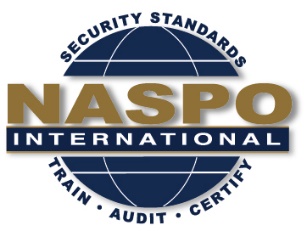 Draft Meeting AgendaAugust 15 and 16, 2017ANSI/NASPO Minimum security requirements for Birth CertificatesMarriott City Center,30 South 7th StreetMinneapolis, MN 55402                                                                             August 15, 20179:00 AM                           Opening comments and NASPO Anti-Trust Policy                          Convenor9:10 AM                                                 Introduction of members                                              Members9:30 AM                                        Review of ANSI and NASPO Procedures                              Convenor9:40 AM                                                     Review of Agenda                                                       Convenor9:50 AM                                              Review of Scope Statement                                             Convenor10:00 AM                                Review of other BC Standards Development                           R. Ward  10:30 AM                                                               Break10:45 AM                                              Introduction of Draft Standard                                      Convenor11:15 AM                               Discussion and development of Draft Standard                        Convenor12:00 Noon                                                            Lunch1:00 PM                                  Discussion and development of Draft Standard                       Convenor2:30 PM                                                                 Break2:45 PM                                  Discussion and development of Draft Standard                       Convenor  4:00 PM                                                              Adjourn                                                                         August 16, 20179:00 AM                          Opening comments and NASPO Anti-Trust Policy                           Convenor9:10 AM                                                 Introduction of members                                              Members9:20 AM                      Questions and comments on previous days discussions                    Convenor9:40 AM                                Discussion and development of Draft Standard                         Convenor10:30 AM                                                            Break10:45 AM                                Discussion and development of Draft Standard                      Convenor12:00 Noon                                                         Lunch1:00 PM                                   Discussion and development of Draft Standard                     Convenor2:30 PM                                                                Break2:45 PM                                   Discussion and development of Draft Standard                      Convenor3:30 PM                                    Discussion on next meeting date and location                       Convenor4:00 PM                                                               Adjourn